(Ф 21.01 – 03)Розробник										Маєвська  М. М.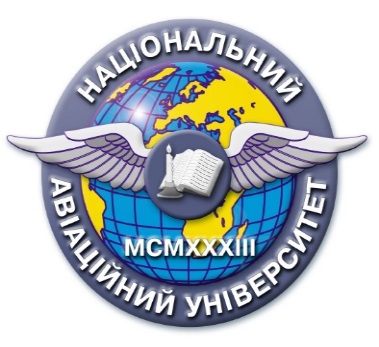 Силабус навчальної дисципліни«SMM»Освітньо-професійна програма «Журналістика»Галузь знань 06 «Журналістика»Спеціальність 061 «Журналістика»Силабус навчальної дисципліни«SMM»Освітньо-професійна програма «Журналістика»Галузь знань 06 «Журналістика»Спеціальність 061 «Журналістика»Рівень вищої освіти(перший (бакалаврський), другий (магістерський)Перший бакалаврський рівень вищої освітиПерший бакалаврський рівень вищої освітиСтатус дисципліниНавчальна дисципліна вибіркового компонента ОПНавчальна дисципліна вибіркового компонента ОПКурс4 (четвертий)4 (четвертий)Семестр8 (восьмий)8 (восьмий)Обсяг дисципліни, кредити ЄКТС/години4 кредити / 120 годин4 кредити / 120 годинМова викладанняУкраїнськаУкраїнськаЩо буде вивчатися (предмет вивчення)Предметом вивчення цього курсу є ключові компоненти маркетингових комунікацій в соціальних медіа: особливості створення ефективних стратегій  SMM просування.Предметом вивчення цього курсу є ключові компоненти маркетингових комунікацій в соціальних медіа: особливості створення ефективних стратегій  SMM просування.Чому це цікаво/треба вивчати (мета)    Навчальна дисципліна спрямована на формування всебічно розвиненої особистості для ефективної професійної діяльності у сучасних умовах глобалізації з метою підвищення ефективності співпраці.Метою навчальної  дисципліни є: ознайомлення студентів із теоретичним знаннями та практичними навичками створення сучасних рекламних кампаній у соціальних мережах з ціллю забезпечення їх максимальної комунікативної ефективності та конкурентоспроможності.    Навчальна дисципліна спрямована на формування всебічно розвиненої особистості для ефективної професійної діяльності у сучасних умовах глобалізації з метою підвищення ефективності співпраці.Метою навчальної  дисципліни є: ознайомлення студентів із теоретичним знаннями та практичними навичками створення сучасних рекламних кампаній у соціальних мережах з ціллю забезпечення їх максимальної комунікативної ефективності та конкурентоспроможності.Чому можна навчитися (результати навчання)Студенти зможуть:освоїти основні поняття, тлумачення і терміни у сфері реклами та Social Media Marketing;розуміти принципи, функції і завдання Бренд-платформи у веденні бізнесу;регулювати різні складові SMM просування;розрізняти принципи побудови креативного контенту на різних платформах;створювати SMM-стратегію залежно від завдань бізнесу;аналізувати,  сегментувати, залучати та взаємодіяти з ЦА;осягнути принципи управління, умови ефективності та причини невдач в SMM процесах.Студенти зможуть:освоїти основні поняття, тлумачення і терміни у сфері реклами та Social Media Marketing;розуміти принципи, функції і завдання Бренд-платформи у веденні бізнесу;регулювати різні складові SMM просування;розрізняти принципи побудови креативного контенту на різних платформах;створювати SMM-стратегію залежно від завдань бізнесу;аналізувати,  сегментувати, залучати та взаємодіяти з ЦА;осягнути принципи управління, умови ефективності та причини невдач в SMM процесах.Як можна користуватися набутими знаннями і уміннями (компетентності)У результаті вивчення навчальної дисципліни здобувач вищої освіти набуває наступних компетентностей:здатність застосовувати знання в практичних ситуаціях;знання та розуміння предметної області та розуміння професійної діяльності;здатність генерувати нові ідеї (креативність).здатність формувати інформаційний контент;здатність ефективно просувати створений медійний продукт.здатність працювати в команді;Здатність використовувати базові категорії та новітні теорії, концепції, технології і методи у сфері реклами та піару  з урахуванням їх основних форм, застосовувати теоретичні знання щодо функціонування та розвитку комунікаційних технологій.  У результаті вивчення навчальної дисципліни здобувач вищої освіти набуває наступних компетентностей:здатність застосовувати знання в практичних ситуаціях;знання та розуміння предметної області та розуміння професійної діяльності;здатність генерувати нові ідеї (креативність).здатність формувати інформаційний контент;здатність ефективно просувати створений медійний продукт.здатність працювати в команді;Здатність використовувати базові категорії та новітні теорії, концепції, технології і методи у сфері реклами та піару  з урахуванням їх основних форм, застосовувати теоретичні знання щодо функціонування та розвитку комунікаційних технологій.  Навчальна логістикаЗміст дисципліни:      Вступ та тезаурус. Види реклами в Інтернеті: медійна, контекстна, медійно-контекстна, пошукове просування (SEO), SMM, SMO, віральний (вірусний) маркетинг, Product placement & Ambients. Розвиток та особливості Social Media Marketing. Переваги SMM порівняно з іншими видами реклами. Прояви традиційної реклами в SMM, SMO і SEO. Принципи оптимізації. Складові SMM-стратегії – від аналітики конкурентної спроможності бренду на ринку до бюджету просування. Поняття та значення бренд-платформ в SMM. Популярні соціальних мережі: загальна характеристика. Основні блог-платформи. Технологїї мобільних інтернет-ЗМІ. Принципи підвищення трафіку, конверсії, охоплення та впізнаваності бренду. Особливості та задачі Placement. Десять лід-магнітів для утримання аудиторії. Стратегічне значення рекламного креативу. Психологія контенту (як заробити увагу користувача). Вірусний контент. Копірайтинг та його роль в SMM. Дієві способи залучення аудиторії на бренд-платформу та їх характеристики: френдинг, посів, медіа-реклама тощо. Сутність, цілі та завдання ком'юніті менеджменту – організація дискусій та створення груп адвокатів бренду. Умови успішної SMM-кампанії в соцмережах. Алгоритм формування бюджету та звітності з урахуванням СТАТУСу-репорт (календарного плану виконання робіт) та ключових метрик прогресу - динаміки та деталізації трафіку за часом/географією/кількісним показниками активності аудиторії. Аналіз та розбір успішних кейсів. Безбюджетні методи просування.Види занять: лекції, практичні заняття, самостійна робота.Методи навчання: навчальні дискусії, аналіз SMM-кейсів, мозкова атака, підготовка власного проекту стратегії-просування бренду.Форми навчання: денна Зміст дисципліни:      Вступ та тезаурус. Види реклами в Інтернеті: медійна, контекстна, медійно-контекстна, пошукове просування (SEO), SMM, SMO, віральний (вірусний) маркетинг, Product placement & Ambients. Розвиток та особливості Social Media Marketing. Переваги SMM порівняно з іншими видами реклами. Прояви традиційної реклами в SMM, SMO і SEO. Принципи оптимізації. Складові SMM-стратегії – від аналітики конкурентної спроможності бренду на ринку до бюджету просування. Поняття та значення бренд-платформ в SMM. Популярні соціальних мережі: загальна характеристика. Основні блог-платформи. Технологїї мобільних інтернет-ЗМІ. Принципи підвищення трафіку, конверсії, охоплення та впізнаваності бренду. Особливості та задачі Placement. Десять лід-магнітів для утримання аудиторії. Стратегічне значення рекламного креативу. Психологія контенту (як заробити увагу користувача). Вірусний контент. Копірайтинг та його роль в SMM. Дієві способи залучення аудиторії на бренд-платформу та їх характеристики: френдинг, посів, медіа-реклама тощо. Сутність, цілі та завдання ком'юніті менеджменту – організація дискусій та створення груп адвокатів бренду. Умови успішної SMM-кампанії в соцмережах. Алгоритм формування бюджету та звітності з урахуванням СТАТУСу-репорт (календарного плану виконання робіт) та ключових метрик прогресу - динаміки та деталізації трафіку за часом/географією/кількісним показниками активності аудиторії. Аналіз та розбір успішних кейсів. Безбюджетні методи просування.Види занять: лекції, практичні заняття, самостійна робота.Методи навчання: навчальні дискусії, аналіз SMM-кейсів, мозкова атака, підготовка власного проекту стратегії-просування бренду.Форми навчання: денна Пререквізити «Інтернет реклама», «Таргетована реклама», «Брендинг», «Копірайтинг». «Інтернет реклама», «Таргетована реклама», «Брендинг», «Копірайтинг».Пореквізитививченні таких курсів, як «Мультимедійні технології в рекламі», «Реклама та піар у діджитал просторі», «Контент-маркетинг». Знання з дисципліни можуть бути використані при написанні кваліфікаційних робіт.вивченні таких курсів, як «Мультимедійні технології в рекламі», «Реклама та піар у діджитал просторі», «Контент-маркетинг». Знання з дисципліни можуть бути використані при написанні кваліфікаційних робіт.Інформаційне забезпеченняз репозитарію та фонду НТБ НАУНавчальна та наукова література:1. Бойчук І. Інтернет в маркетингу : підручник / І. Бойчук, О. Музика. – К. : Центр навч. літ., 2010. – 512 с.2. Ілляшенко, С.М., Рудь, М.П. Новітні види маркетингу в умовах виперджаючого розвитку: еволюція, сутність, умови застосування / С. Ілляшенко, М. Рудь. – Науковий вісник Ужгородського університету. Серія «Економіка», 24. –2019. – С. 37-42.3. Литовченко І.Л. Методологічні аспекти Інтернет-маркетингу : монографія. Київ : Наукова думка, 2009. 196 с.4. Маєвська М.М. Емотикони як новий тип сучасної digital-комунікації / М. Маєвська / Modern international relations: topical problems of theory and practice: collective monograph. – Lodz: Wydawnictwo Naukowe Wyższej Szkoły Biznesu i Nauk o Zdrowiu w Łodzi, 2021. – Р.316-322.5. Маркетинг в галузях і сферах діяльності: підручник і практикум для акад. бакалаврату / під заг. ред. С. В. Коропової, С. В. Мхітаряна., 2017. – С. 22-45,112-116. 6. Соболєва Любов. Феномен Instagram 2.0. Усі нові фішки / Л. Соболєва. – К.  Book Chef, 2018. –330 с.7. Фицпатрик П., Кавасаки Г. Искусство плести социальные сети / Гай Кавасаки, Пег Фицпатрик. – М.: Эксмо, 2017. — 150 с.Репозитарій НАУ:https://er.nau.edu.ua/handle/NAU/42874Навчальна та наукова література:1. Бойчук І. Інтернет в маркетингу : підручник / І. Бойчук, О. Музика. – К. : Центр навч. літ., 2010. – 512 с.2. Ілляшенко, С.М., Рудь, М.П. Новітні види маркетингу в умовах виперджаючого розвитку: еволюція, сутність, умови застосування / С. Ілляшенко, М. Рудь. – Науковий вісник Ужгородського університету. Серія «Економіка», 24. –2019. – С. 37-42.3. Литовченко І.Л. Методологічні аспекти Інтернет-маркетингу : монографія. Київ : Наукова думка, 2009. 196 с.4. Маєвська М.М. Емотикони як новий тип сучасної digital-комунікації / М. Маєвська / Modern international relations: topical problems of theory and practice: collective monograph. – Lodz: Wydawnictwo Naukowe Wyższej Szkoły Biznesu i Nauk o Zdrowiu w Łodzi, 2021. – Р.316-322.5. Маркетинг в галузях і сферах діяльності: підручник і практикум для акад. бакалаврату / під заг. ред. С. В. Коропової, С. В. Мхітаряна., 2017. – С. 22-45,112-116. 6. Соболєва Любов. Феномен Instagram 2.0. Усі нові фішки / Л. Соболєва. – К.  Book Chef, 2018. –330 с.7. Фицпатрик П., Кавасаки Г. Искусство плести социальные сети / Гай Кавасаки, Пег Фицпатрик. – М.: Эксмо, 2017. — 150 с.Репозитарій НАУ:https://er.nau.edu.ua/handle/NAU/42874Локація та матеріально-технічне забезпеченняАудиторний фонд Факультету міжнародних відносин НАУ (7 корпус)Аудиторний фонд Факультету міжнародних відносин НАУ (7 корпус)Семестровий контроль, екзаменаційна методикаДиференційований залік.Диференційований залік.КафедраКафедра реклами та зв’язків з громадськістюКафедра реклами та зв’язків з громадськістюФакультетФакультет міжнародних відносинФакультет міжнародних відносинВикладач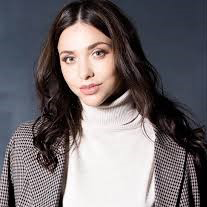 ПІБ викладача Маєвська Марина МиколаївнаПосада: доцент кафедри реклами і зв’язків з громадськістю ФМВНауковий  ступінь: кандидат філософських наукВчене звання: Профайл викладача: http://fmv.nau.edu.ua/structure/department_ua/k_rzg/професорсько-викладацький-склад/Тел.: 68-09E-mail: maryna.maievska@npp.nau.edu.uaРобоче місце:7. 216Оригінальність навчальної дисципліниАвторський курсАвторський курсЛінк на дисциплінуКод доступу Google класКод доступу Google клас